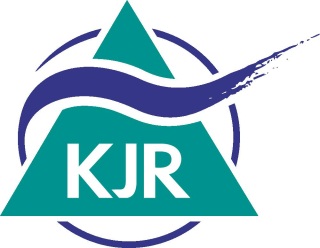 Jugendverbandsförderung - Besondere Projekte der JugendverbändeListe Betreuer*innen  bzw. OrganisationsteamInformationen zum ProjektInformationen zum ProjektTitel des Projekts:Veranstaltungsort:Zeitraum / Datum:Teilnehmende Betreuerinnen* und Betreuer* (bzw. Mitarbeiter*innen, Referent*innen = Organisationsteam)Nr.Name / VornameAdresse (Str./Hausnr./PLZ/Ort)Juleica-Nr.gültig bisAlter UnterschriftNr.Name / VornameAdresse (Str./Hausnr./PLZ/Ort)Juleica-Nr.gültig bisAlter Unterschrift